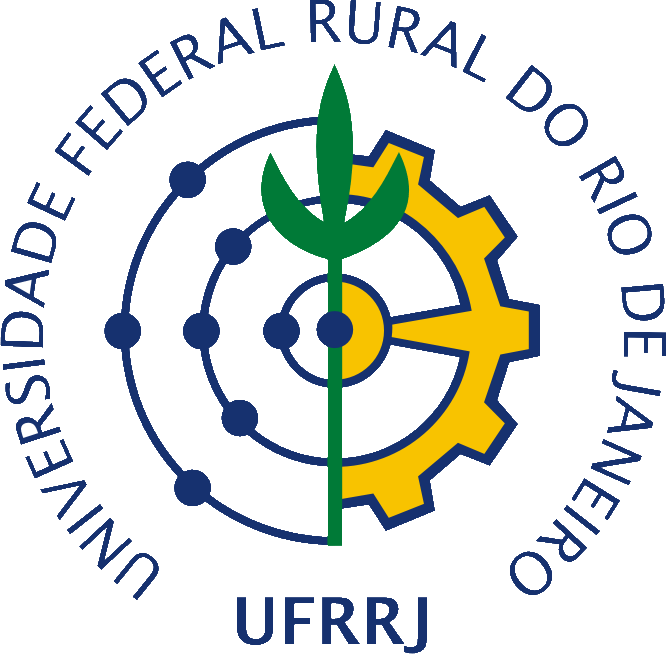 UNIVERSIDADE FEDERAL RURAL DO RIO DE JANEIROINSTITUTO DE FLORESTASPGARBU – PÓS-GRADUAÇÃO EM FLORESTA URBANA (Lato sensu)DOCUMENTO DE AUTODECLARAÇÃO PARA CANDIDATOS COTISTASA UFRRJ instituiu uma política de Ação Afirmativa para discentes com vulnerabilidade social comprovada, negros e indígenas, visando contribuir para uma maior democratização e diversidade dos cursos de ensino superior da universidade brasileira, em especial ao nível da pós-graduação. Essa política tem por objetivo imediato aumentar a presença desses estudantes neste curso através de um percentual das vagas regulares destinado a candidatos de nacionalidade brasileira ou, se estrangeiros, portadores de visto permanente no momento da inscrição para o exame de seleção, e que optem por se autodeclarar pessoa com vulnerabilidade social comprovada, negros e indígenas. Para implementá-la, portanto, faz-se instrumento essencial esta auto declaração.A partir da presente autodeclaração, o(a) candidato(a) passará a ser considerado(a) cotista com vulnerabilidade social comprovada, negros e indígenas, e concorrerá as vagas previstas no parágrafo segundo do artigo 6º do edital de seleção 2023. A presente autodeclaração é pública, ficará registrada nos arquivos do PGIFU/IF/UFFRJ e estará à disposição, para verificação, de quem a requerer mediante solicitação. O/A declarante que a assina assume total responsabilidade em relação às consequências, inclusive jurídicas, da presente declaração.Li e estou ciente e de acordo com o texto acima e me declaro ser:Local e Data: ____________________, _______/_______/_____________________________________________________Assinatura  EDITAL DE SELEÇÃO PGIFU - Nº 01/2023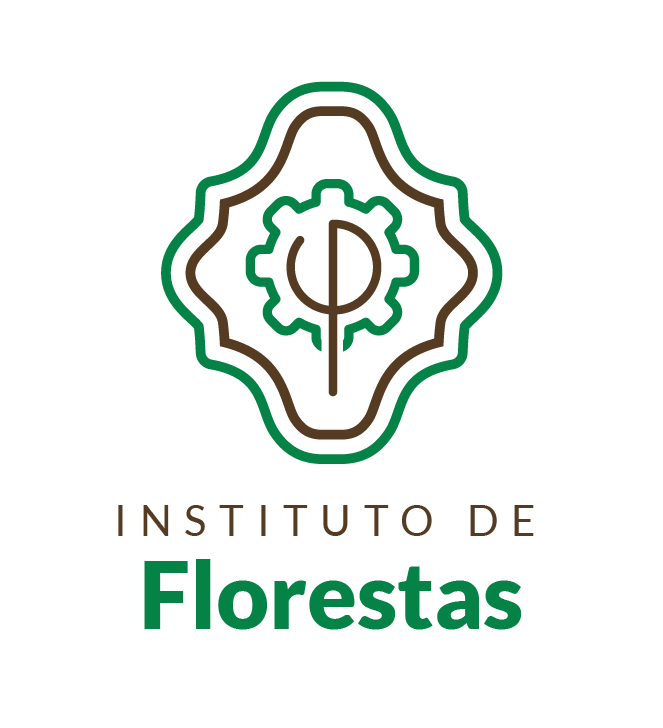 c social-economicamente vulnerávelc negroc indígenaNome completo (legível):Nome completo (legível):RG:CPF:Endereço Completo:	Endereço Completo:	